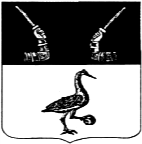 Администрация муниципального образованияПриозерский муниципальный район Ленинградской областиП О С Т А Н О В Л Е Н И Еот    2020 года   №   _____В соответствии с  п. 4 ст. 158  Жилищного кодекса Российской Федерации, соглашением   № 11 от 28 декабря 2019 года  между администрацией муниципального образования Приозерский муниципальный район и администрацией  муниципального образования  Петровское сельское поселение  по передаче полномочий по установлению размера платы за содержание жилого помещения  для населения, Уставом муниципального образования Приозерский муниципальный район Ленинградской области, письмом ООО «ВЕРИС» от 28.10.2020 № 1082, протоколами решений общих собраний собственников помещений, договорами управления многоквартирными домами, администрация муниципального образования Приозерский муниципальный район Ленинградской области ПОСТАНОВЛЯЕТ:1. Установить размер платы за содержание жилого помещения для нанимателей  жилых помещений по договорам социального найма в  муниципальном образовании  Петровское сельское поселение (Приложение).2.  Настоящее постановление опубликовать на официальном сайте администрации муниципального образования Приозерский муниципальный район Ленинградской области в сети Интернет.3. Настоящее постановление вступает в силу с 01.11.2020.4. Контроль за исполнением настоящего постановления возложить на заместителя главы администрации по жилищно-коммунальному хозяйству Полищука В.С. Глава   администрации                                                                                                 А.Н. Соклаков Разослано: дело - 2, ОКХ - 1, КФ - 1, поселения - 1, УО - 1,  АО «ЕИРЦ ЛО» - 1, ОИТ – 1.Утвержденопостановлением администрации муниципального образования Приозерский муниципальный район Ленинградской областиот __ ________ 2020 года № __ Размер платы за содержание жилого помещения для нанимателей  жилых помещений по договорам социального найма в  муниципальном образовании  Петровское сельское поселение Управляющая организация  ООО «ВЕРИС»Лист  согласованияК проекту постановления                                              от «___»_октября_ 2020_    №________«Об установлении размера платы за содержание жилого помещения для нанимателей  жилых помещений по договорам социального найма в  муниципальном образовании  Петровское сельское поселение»Управляющая организация  ООО «ВЕРИС»Структурное подразделение – отдел коммунального хозяйстваИсполнитель: ведущий специалист ОКХ  Борисова О.М., тел: 36-693Об установлении размера платы за содержание жилого помещения для нанимателей  жилых помещений по договорам социального найма в  муниципальном образовании  Петровское сельское поселение№ п/пАдресСодержание жилого помещения с 01.11.2020 по 31.10.2021 (руб./м. кв.)№ п/пАдресСодержание жилого помещения с 01.11.2020 по 31.10.2021 (руб./м. кв.)123пос. Петровскоеул. Шоссейная, д. 1714,00ул. Шоссейная, д. 1814,03ул. Шоссейная, д. 1913,99ул. Шоссейная, д. 2014,02ул. Шоссейная, д. 2718,06ул. Шоссейная, д. 2815,33ул. Шоссейная, д. 2915,41ул. Шоссейная, д. 3014,00ул. Шоссейная, д. 3115,67ул. Шоссейная, д. 3213,11ул. Шоссейная, д. 3317,18ул. Шоссейная, д. 3417,55ул. Шоссейная, д. 3517,57ул. Шоссейная, д. 3619,77ул. Шоссейная, д. 3817,27пос. Петяярвиул. Железнодорожная, д. 46,38ул. Железнодорожная, д. 149,86дер. Ягодное         18.ул. Дачная, д. 96,38Согласующее лицоЗамечания Виза согласования(дата, подпись)Заместитель главы администрации по жилищно-коммунальному хозяйствуПолищук В.С.«____»________2020Заместитель главы администрации по экономике и финансам – председатель комитета финансовПетрюк О.Г.«____»________2020Начальник отдела коммунального хозяйстваХлюстова С.Л.«____»________2020Начальник отдела городского хозяйства управления по строительствуБерстнев А.Р.«____»________2020Начальник юридического отделаМихалева И.Н.«____»________2020